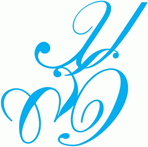 ที่ ศธ ๖๗๐๔/	       	   คณะมนุษยศาสตร์และสังคมศาสตร์                                                      มหาวิทยาลัยสวนดุสิต                                          		   ๒๙๕ ถนนนครราชสีมา                     	    เขตดุสิต  กรุงเทพฯ  ๑๐๓๐๐      สิงหาคม  ๒๕๖๐     เรื่อง  	ขอความอนุเคราะห์เข้ารับการฝึกประสบการณ์วิชาชีพภาษาอังกฤษธุรกิจเรียน  		สำนักงานเลขาธิการสภากรุงเทพมหานคร	เนื่องจากหลักสูตรศิลปศาสตรบัณฑิต กำหนดให้นักศึกษาชั้นปีที่ ๔ ต้องเข้ารับการฝึกประสบการณ์วิชาชีพภาษาอังกฤษธุรกิจ ในสถานประกอบการหรือหน่วยงานต่าง ๆ เพื่อให้นักศึกษาได้เรียนรู้การทำงานในชีวิตจริง และได้มีโอกาสได้นำความรู้ไปใช้ให้เกิดประโยชน์จึงเรียนมาเพื่อโปรดพิจารณาอนุเคราะห์ให้ นายพลอยปภัส วงษ์ลุน รหัส  ๕๓๑๑๒๔๗๐๑๔๙ นักศึกษาชั้นปีที่ ๔  เข้าฝึกประสบการณ์วิชาชีพภาษาอังกฤษธุรกิจในหน่วยงานของท่าน โดยจะเริ่มการฝึกประสบการณ์วิชาชีพภาษาอังกฤษธุรกิจในภาคเรียนที่ ๑ ปีการศึกษา ๒๕๕๘ ระหว่างวันที่ ๑๕ สิงหาคม ๒๕๖๐ ถึงวันที่ ๙ พฤศจิกายน ๒๕๖๐  เป็นเวลารวมทั้งสิ้น  ๔๕๐ ชั่วโมงจึงเรียนมาเพื่อโปรดพิจารณา  และขอขอบคุณมา  ณ  โอกาสนี้                            ขอแสดงความนับถือ                                     (ผู้ช่วยศาสตราจารย์ ดร.ฉัตรแก้ว เภาวิเศษ)                                   คณบดีคณะมนุษยศาสตร์และสังคมศาสตร์ฝ่ายฝึกงานวิชาชีพหลักสูตรศิลปศาสตรบัณฑิต   สาขาวิชาภาษาอังกฤษธุรกิจโทร.  ๐ ๒๒๔๔ ๕๘๕๗โทรสาร ๐ ๒๒๔๔ ๕๘๕๗                         